Head Title in Slovak/Czech language (not necessary, if paper is in English) Head Title in English (essential condition) Author 1a – Author 2b – Author 3c – Author 4daAffiliation of first author, ex. Department of XXXX, Faculty of XXXX, University XXXXX, street No., postal No., city,  country (adress only in English)bAffiliation of second author (if adress is diferent that first one)cAffiliation of third author (if adress is diferent that first one)dAffiliation of fourth author (if adress is diferent that first one)Received XXXXXX; received in revised form XXXXXX; accepted XXXXXX (editor’s supplement- after reviews)AbstractText text text text text text text text text text text text text text text text text text text text text text text text (only in English - essential condition) text text text text text text text text text text text text text text text text (no formulas, mathematical symbols or references) text text text text text text text text text text text text text text text text text text text text text text text text text text text text text text text text text text text text text text text text text text (100 – 200 words).Keywords: keyword1, keyword2, keyword3, keyword4, keyword5. (max. 5 simple words. Please, avoid more verbal terms.)Classification: http://www.imvibl.org/dmbl/novosti/zdm_didactical_mathematics_mlassification.pdf or http://www.ams.org/msc/pdfs/classifications2000.pdfIntroduction/ÚvodText of article Text of article Text of article Text of article Text of article Text of article Text of article Text of article Text of article Text of article Text of article Text of article Text of article Text of article Text of article Text of article Text of article Text of article Text of article Text of article Text of article Text of article Text of article Text of article Text of article Text of article Text of article Text of article Text of article Text of article Text of article Text of article Text of article Text of article Text of article Text of article Text of article Text of article Text of article Text of article Text of article Text of article Text of article Text of article Text of article Text of article Text of article Text of article Text of article Text of article Text of article Text of article Text of article Text of article Text of article Text of article Text of article Text of article Text of article Text of article Text of article Text of article Text of article Text of article Text of article Text of article Text of article Text of article Text of article Text of article Text of article Text of article Text of article Text of article Text of article Text of article Text of article Text of article Text of article Text of article Text of article Text of article Text of article Text of article Text of article Text of article Text of article Text of article Text of article Text of article Text of article Text of article Text of article Text of article Text of article Text of article Text of article Text of article Text of article Text of article Text of article Text of article Text of article Text of article Text of article Text of article Text of article Text of articleText of article Text of article Text of article Text of article Text of article Text of article Text of article Text of article Text of article Text of article Text of article Text of article Text of article Text of article Text of article Heading 1/Nadpis 1Text of article Text of article Text of article Text of article Text of article Text of article Text of article Text of article Text of article Text of article Text of article Text of article Text of article Text of article Text of article Text of article Text of article Text of article Text of article Text of article Text of article Text of article Text of article Text of article Text of article Text of article Heading 2/Nadpis 2Text of article Text of article Text of article Text of article Text of article Text of article Text of article Text of article Text of article Text of article Text of article Text of articleText of article Text of article Text of article Text of article Text of article Text of article Text of article Text of article Text of article Text of article Text of article Text of article Text of article Text of article Text of article Text of article Text of article Text of article Text of article Text of article Text of article Text of article Text of article Text of article Text of article Text of article Text of article Heading 3/Nadpis 3Text of article Text of article Text of article Text of article Text of article Text of article Text of article Text of article Text of article Text of article Text of article Text of article Text of article Text of article Text of article Text of article Text of article Text of article Text of article Text of article Text of article Text of article Text of article Text of article Text of article Text of article Text of article Text of article Text of article Text of article Text of article Text of article Text of article Text of article 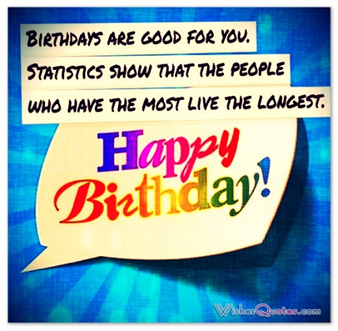 Fig. 1: Description necessary; the same for graphs (it is important to refer all the figures in the text: “see Fig. 1”;”in Fig. 1”, etc.)Text of article Text of article Text of article Text of article Text of article Text of article Text of article Text of article Text of article Text of article Text of article Text of article Text of articleText of article Text of article Text of article Text of article Text of article Text of article Text of article Text of article Text of article Text of article Text of article Text of article Text of article Text of article Text of article Text of article Text of article Text of article Text of article Text of article Text of article Text of article Text of article Text of article Text of article Text of article Heading 1/Nadpis 1 Text of article Text of article Text of article Text of article Text of article Text of article Text of article Text of article Text of article Text of article Text of article Text of article Text of article Text of article Text of article Text of article Text of article Text of article Text of article Text of article Text of article Text of article Text of article Text of article Text of article Text of article Heading 2/Nadpis 2Text of article Text of article Text of article Text of article Text of article Text of article Text of article Text of article Text of article Text of article Text of article Text of articleText of article Text of article Text of article Text of article Text of article Text of article Text of article Text of article Text of article Text of article Text of article Text of article Text of article Text of article Text of article Text of article Text of article Text of article Text of article Text of article Text of articleText of article Text of article Text of article Text of article Text of article Text of article Heading 3/Nadpis 3Text of article Text of article Text of article Text of article Text of article Text of article Text of article Text of article Text of article Text of article Text of article Text of article Text of article Text of article Text of article Text of article Text of article Text of article Text of article Text of article Text of article Text of article Text of article Text of article Text of article Text of article Text of articleText of article Text of article Text of article Text of article Text of article Text of article Text of article Text of article Text of article Text of article Text of article Text of article Text of article Text of article Text of article Text of article Text of article Text of article Text of article Text of article Table 1: Description necessary (it is important to refer all the tables in the text: “see Table1”;”in Table 1”, etc.)Text of article Text of article Text of article Text of article Text of article Text of article Text of articleText of article Text of article Text of article Text of article Text of article Text of article Text of article Text of article Text of article Text of article Text of article Text of article Text of article Text of article Text of article Text of article Text of article Text of article Text of article Text of article Text of article Text of article Text of article Text of article Text of article Text of article Text of article Text of article Text of article Text of article Text of article Text of article Text of article Text of article Text of article Text of article Text of article Text of article Text of article Text of article Text of article Text of article Text of article Text of article Text of article article Text of article Text of article Text of article Text of article Text of article Text of article Conclusion/Discussion/Záver/DiskusiaText of article Text of article Text of article Text of article Text of article Text of article Text of article Text of article Text of article Text of article Text of article Text of article Text of article Text of article Text of article Text of article Text of article Text of article Text of article Text of article Text of article Text of article Text of article Text of article Text of article Text of article Acknowledgement/PoďakovanieText of articlev Text of article Text of article Text of article Text of article Text of article Text of article Text of articleReferences / LiteratúraPlease, hold the formatting: line spacing = 1,0; font = Calibri, size =12, align text to block It is important to refer all the items from the References. Please, don’t put the bibliography in the footnote. References have to include full information: author or institution, title, publisher, city, year or full journal name, volume, year, and page range (for papers). We prefer, if authors use AMS style for mathematical articles. Authors can use APA style for educational articles; see  https://www.library.cornell.edu/research/citation/apa More details and samples : https://www.uk.ukf.sk/index.php/sk/citacie Quick guide: Monografia / Monograph Autor. Rok vydania. Názov: podnázov (nepovinný). Poradie vydania. Miesto vydania: Vydavateľ, rok vydania. Rozsah strán. ISBN.Author. Year of publication. Title. Sub-title (not necessary). Order of issue. Place of issue. Publisher, year of publication, range. ISBN. Článok v časopise/Article in jornalAutor. Rok vydania. Názov. In Názov zdrojového dokumentu (noviny, časopisy). ISSN, rok, ročník, číslo zväzku, Rozsah strán (strana od-do).Author. Year of publication. Title. In. Title of source (newspapers, magazines). ISSN, year, volume, number. Pages ( xx - yy).  Článok zo zborníka a monografie/Article in proceedings or monographsAutor. Rok vydania. Názov článku. In Názov zborníka. Miesto vydania: Vydavateľ, rok vydania. ISBN. Rozsah strán (strana od-do).Author. Year of publication. Title. In. Title of proceedings or monographs. Place of publication: Publisher, year of publication. ISBN. Pages ( xx - yy).  Elektronické dokumenty – monografie/ Electronic documents – monographsAutor. Rok vydania. Názov. [Druh nosiča]. Miesto vydania: Vydavateľ, rok vydania. [Dátum citovania]. Dostupnosť a prístup. ISBN.Author. Year of publication. Title. [Kind of medium]. Place of publication: Publisher, year of publication. [Data of citation]. Availability and access. ISBN. Články v elektronických časopisoch a iné príspevky/ Articles in electronic journalsAutor. Rok vydania. Názov. In Názov časopisu. [Druh nosiča]. Rok vydania, ročník, číslo [dátum citovania]. Dostupnosť a prístup. ISSN.Author. Year of publication. Title. In Title of journal. [Kind of medium]. Year of publication, volume, number [Data of citation]. Availability and access. ISBN. Vyhlášky, zákony/ Ordinance, lawslegislatívne dokumenty (zákony, vyhlášky a pod.) sa zapíšu v tvare: Označenie a číslo legislatívneho dokumentu, lomka, rok zverejnenia, skratka úradného dokumentu, v ktorom je zákon, vyhláška a pod. zverejnený (napr. Zb., Z.z.), medzera a názov dokumentu. Legislative documents (laws, decrees, etc.) shall be entered in the form of: designation and number of legislative document, break, year of publication, abbreviation of official document, in which there is a law, a decree, (e.g., Z.z.z.), the space and title of the document.